UNIVERSIDADE FEDERAL DE OURO PRETO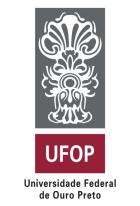 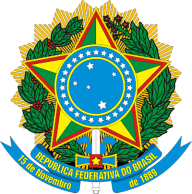 PRÓ-REITORIA DE GRADUCAÇÃOCOLEGIADO DE PEDAGOGIAANEXO 1 DA RESOLUÇÃO COPED Nº02/2019FICHA DE “ATIVIDADES ACADÊMICO-CIENTÍFICO-CULTURAIS” E “ATIVIDADES TEÓRICO-PRÁTICAS DE APROFUNDAMENTO EM ÁREAS ESPECÍFICAS”ALUNO(A):                                                 ___                _______       Nº UFOP________                                                                                                           Ano de ingresso:                                    Telefone:                                                           __                    Endereço eletrônico:___________________________________                                                      Situação feita em: (   ) Término do 4º período        (   ) Início do 8º  período       (   ) Carga horária completaAssinatura do AlunoAvaliador(a)DataNº. do documentoData/PeríodoInstituição/localDISCRIMINAÇÃO DA ATIVIDADENº. de horasValidação pelo Colegiado Data:__________ Data:__________ Data:__________